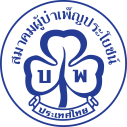 ระเบียบการสั่งซื้อเครื่องแบบสมาชิกผู้บำเพ็ญประโยชน์ ปี 2561           จำหน่าย วันจันทร์ – เสาร์   เวลา  08.30 - 17.00 น.โทรศัพท์  02 -245-3599, 245-0641, 246-4324 ต่อ 35 .....................................................กรอกใบสั่งซื้อให้ครบถ้วนและชัดเจน ระบุชื่อผู้สั่งซื้อ ชื่อโรงเรียน และ เบอร์โทรศัพท์ที่สามารถติดต่อได้   ควรสั่งซื้อเครื่องแบบล่วงหน้า 3 – 5 วัน ส่งรายการสั่งซื้อทางโทรสาร 02-246-4699 หรือ  email : ggat.thailand@gmail.com กรุณาตรวจสอบว่า  สมาคมฯได้รับใบสั่งซื้อครบถ้วนหรือไม่สมาคมฯ จะโทรแจ้งราคาสินค้าที่ต้องชำระ โดยมีเงื่อนไขดังนี้ ซื้อเครื่องแบบ ตั้งแต่ 5,000 บาท ขึ้นไป (ตามรายการสั่งซื้อหน้า 1-2)        ส่วนลด 7%  สำหรับการซื้อเครื่องแบบมารับด้วยตนเอง ที่สมาคมฯ                           ส่วนลด 5%  เมื่อให้สมาคมฯจัดส่ง โดยไม่คิดค่าขนส่งวิธีการส่งสินค้าพัสดุไปรษณีย์น้ำหนักเกิน 20 กก. ส่งโดย โลจิสติกส์, พัสดุไปรษณีย์ลงทะเบียนไปรษณีย์ EMS   ผู้สั่งซื้อต้องชำระค่าขนส่งเองรถไฟ   โปรดระบุสถานีปลายทาง   บริษัท ขนส่ง จำกัด  / รถทัวร์  โปรดระบุชื่อบริษัทขนส่งและสถานีปลายทางพัสดุเก็บเงินปลายทาง  ผู้ซื้อต้องไปรับสินค้าภายใน 7 วัน เมื่อได้รับแจ้งจากที่ทำการไปรษณีย์     สมาคมฯจะส่งสินค้าเมื่อได้รับเงินครบถ้วน วิธีการชำระเงิน   ธนาณัติ สั่งจ่าย นายกสมาคมผู้บำเพ็ญประโยชน์แห่งประเทศไทยฯ  ปณ.ราชเทวี 10400โอนเงินเข้าบัญชี 		ธนาคารกสิกรไทย สาขาย่อยอนุสาวรีย์ชัยสมรภูมิ ประเภทออมทรัพย์                         	ชื่อบัญชี สมาคมผู้บำเพ็ญประโยชน์แห่งประเทศไทยฯ เลขที่บัญชี  744-2-38900-9                   	ธนาคารกรุงไทย สาขาวิคตอรี่มอล์ล ประเภทออมทรัพย์                           	ชื่อบัญชี สมาคมผู้บำเพ็ญประโยชน์แห่งประเทศไทยฯ เลขที่บัญชี 986-054-755-6กรุณาส่งหลักฐานการโอนเงิน ที่ โทรสารหมายเลข 02-246-4699 หรือ email : ggat.thailand@gmail.comสถานที่จำหน่ายเครื่องแบบ สำนักงานใหญ่ สมาคมผู้บำเพ็ญประโยชน์ฯ  เลขที่ 5/1-2 ถ.พญาไท เขตราชเทวี กรุงเทพฯ 10400โทรศัพท์ 02-245-3599, 02-245-0641, 02-246-4324 ต่อ 35   โทรสาร 02-246-4699 หรือ email : ggat.thailand@gmail.comศูนย์ฝึกภาคเหนือ  สมาคมผู้บำเพ็ญประโยชน์ฯ เลขที่ 189/3 ถ.ช้างคลาน อ.เมือง จ.เชียงใหม่ 50100โทรศัพท์ / โทรสาร 053-274-125 email : ggatchiangmai@yahoo.comศูนย์ฝึกภาคตะวันออกเฉียงเหนือ สมาคมผู้บำเพ็ญประโยชน์ฯ ในนิคมสร้างตนเองปราสาท เลขที่ 505 หมู่ 5  ต.ปรือ  อ.ปราสาท  จ.สุรินทร์ 32140   โทรศัพท์ / โทรสาร 044-146-011ห้างหุ้นส่วนจำกัด บุญญา ยูนิฟอร์ม  เลขที่ 1395/6  ถ.เนรมิต ต.คลัง อ.เมือง จ.นครศรีธรรมราช  80000โทรศัพท์/โทรสาร  075-315-750, 075-356-216   ตัวแทนจำหน่าย 14 จังหวัดภาคใต้	                                                                                                                                           หน้า 1ใบสั่งซื้อเครื่องแบบ สมาชิกผู้บำเพ็ญประโยชน์ ปี 2561รุ่นนกน้อย – นกสีฟ้า  (ระดับอนุบาล, ป.1 – ป. 6)ชื่ออาจารย์ผู้สั่งซื้อ……….....……………….................................................  โรงเรียน ………………......................................................……….......ที่อยู่…………………………………..............................……………………………………………........................................................................................เบอร์โทรศัพท์……………………....……………………..……  E-mail ……………...............……………………………………………………………………..........
ชำระเงินด้วยวิธี.............................................................................................................................................................................................หน้า 2ใบสั่งซื้อเครื่องแบบ สมาชิกผู้บำเพ็ญประโยชน์ ปี 2561รุ่นกลาง – รุ่นใหญ่ (มัธยมต้น – มัธยมปลาย)ชื่ออาจารย์ผู้สั่งซื้อ……….....……………….......................................................  โรงเรียน ………………............................................………….......ที่อยู่…………………………………..............................……………………………………………........................................................................................เบอร์โทรศัพท์……………………….....…………….……  E-mail …………………………………………………………………….………...............………….........
ชำระเงินด้วยวิธี..............................................................................................................................................................................................หน้า 3              ใบสั่งซื้อเครื่องแบบ หัวหน้าหมวดผู้บำเพ็ญประโยชน์ และสินค้าต่างๆไม่มีส่วนลด   (สินค้ารายการอื่น สั่งรวมกับของสมาชิก บ.พ.)ชื่ออาจารย์ผู้สั่งซื้อ……….....………………...................................................  โรงเรียน ………………..........................................……………….......ที่อยู่…………………………………..............................……………………………………………........................................................................................เบอร์โทรศัพท์……………………....……………..……….……  E-mail …………….................................................................................………….........
ชำระเงินด้วยวิธี.............................................................................................................................................................................................                                                                                                          หน้า 4เสื้อยืด คอโปโลสีฟ้าและเสื้อยืด คอกลมซื้อครบ 5,000 บาท ขึ้นไป ลด 5 %ชื่ออาจารย์ผู้สั่งซื้อ……….....………………............................................  โรงเรียน ……………….................................................……………….......ที่อยู่…………………………………..............................……………………………………………........................................................................................เบอร์โทรศัพท์……………………………………....…………….……  E-mail ……………………………………..……...............…………………………….….........
ชำระเงินด้วยวิธี.............................................................................................................................................................................................ลำดับรายการราคาต่อหน่วยจำนวนที่สั่งรวมเงินหมายเหตุ1หมวกนกน้อย(พร้อมหน้าหมวก)   หมวกปีกสำหรับเด็กหญิง651หมวกนกน้อย(พร้อมหน้าหมวก)   หมวกแก๊ปสำหรับเด็กชาย652หมวกนกสีฟ้า(พร้อมหน้าหมวก)653ผ้าพันคอ(ความยาว 100 ซม.)404เข็มนกสีฟ้า205ดอกไม้ประจำหมู่5ดอกบัวชมพู125มะลิ125บานไม่รู้โรย125ทานตะวัน125หางนกยูงแดง125บานเช้าสีฟ้า126เลขหมวด 101,102,103…..107ขนนกสีฟ้า127ขนนกสีเงิน127ขนนกสีทอง128ปีกนก209เสื้อเชิ้ตสีฟ้า เบอร์ SS รอบอก 36 นิ้ว  (พร้อมป้ายบ.พ.ไทย-อังกฤษ)1709เสื้อเชิ้ตสีฟ้า เบอร์  S รอบอก 38  นิ้ว  (พร้อมป้ายบ.พ.ไทย-อังกฤษ)1759เสื้อเชิ้ตสีฟ้า เบอร์  M รอบอก 40 นิ้ว  (พร้อมป้ายบ.พ.ไทย-อังกฤษ)1809เสื้อเชิ้ตสีฟ้า เบอร์  L รอบอก 42 นิ้ว   (พร้อมป้ายบ.พ.ไทย-อังกฤษ)1909เสื้อเชิ้ตสีฟ้า เบอร์  XL  รอบอก 44 นิ้ว (พร้อมป้ายบ.พ.ไทย-อังกฤษ)2009เสื้อเชิ้ตสีฟ้า เบอร์ XXL รอบอก 46 นิ้ว (พร้อมป้ายบ.พ.ไทย-อังกฤษ)2209เสื้อเชิ้ตสีฟ้า เบอร์ พิเศษ 50 นิ้ว  (พร้อมป้ายบ.พ.ไทย-อังกฤษ)26010ป้ายชื่อโรงเรียน  ………………………………………..…………………………..12สั่งขั้นต่ำ 5 ชิ้นไม่มีส่วนลดรวมเงินลำดับรายการราคาต่อหน่วยจำนวนที่สั่งรวมเงินหมายเหตุ1หมวกเบเล่ย์ พร้อมหน้าหมวก70สำหรับนักเรียน2ผ้าพันคอ (ความยาว 115 ซม.)503เข็มปฏิญาณตน304เข็มองค์การโลก405เลขหมวดรุ่นกลาง 201,202,203……...105เลขหมวดรุ่นใหญ่ 301,302,303………106หัวเข็มขัด407สายเข็มขัดหนังอย่างดี958สายเข็มขัดหนังเทียม309เสื้อเชิ้ตสีฟ้า เบอร์  S รอบอก 38  นิ้ว (พร้อมป้าย บ.พ.ไทย-อังกฤษ)175เสื้อเชิ้ตสีฟ้า เบอร์  M รอบอก 40 นิ้ว (พร้อมป้าย บ.พ.ไทย-อังกฤษ)180เสื้อเชิ้ตสีฟ้า เบอร์   L รอบอก 42 นิ้ว (พร้อมป้าย บ.พ.ไทย-อังกฤษ)190เสื้อเชิ้ตสีฟ้า เบอร์  XL รอบอก44 นิ้ว (พร้อมป้าย บ.พ.ไทย-อังกฤษ)200เสื้อเชิ้ตสีฟ้า เบอร์ XXL รอบอ 46 นิ้ว (พร้อมป้าย บ.พ.ไทย-อังกฤษ)220เสื้อเชิ้ตสีฟ้า เบอร์  50  นิ้ว (พร้อมป้าย บ.พ.ไทย-อังกฤษ)260เสื้อเชิ้ตสีฟ้า เบอร์  52  นิ้ว (พร้อมป้าย บพ.ไทย-อังกฤษ)28010ผ้าสำหรับตัดเสื้อนักเรียน (oxford) เมตรละ9011ดอกไม้ประจำหมู่12ดอกบานบุรี….....………..…  ดอกขจร…..………..…….. ดอกจำปา…..................... ดอกจำปี………..........… ดอกมณฑา…......................……..…ดอกสายหยุด…….....…….... ดอกบัวสีขาว……………… ดอกมะเขือ…………..…….. ดอกบานเช้าสีเหลือง…………………...ดอกบานบุรี….....………..…  ดอกขจร…..………..…….. ดอกจำปา…..................... ดอกจำปี………..........… ดอกมณฑา…......................……..…ดอกสายหยุด…….....…….... ดอกบัวสีขาว……………… ดอกมะเขือ…………..…….. ดอกบานเช้าสีเหลือง…………………...ดอกบานบุรี….....………..…  ดอกขจร…..………..…….. ดอกจำปา…..................... ดอกจำปี………..........… ดอกมณฑา…......................……..…ดอกสายหยุด…….....…….... ดอกบัวสีขาว……………… ดอกมะเขือ…………..…….. ดอกบานเช้าสีเหลือง…………………...ดอกบานบุรี….....………..…  ดอกขจร…..………..…….. ดอกจำปา…..................... ดอกจำปี………..........… ดอกมณฑา…......................……..…ดอกสายหยุด…….....…….... ดอกบัวสีขาว……………… ดอกมะเขือ…………..…….. ดอกบานเช้าสีเหลือง…………………...ดอกบานบุรี….....………..…  ดอกขจร…..………..…….. ดอกจำปา…..................... ดอกจำปี………..........… ดอกมณฑา…......................……..…ดอกสายหยุด…….....…….... ดอกบัวสีขาว……………… ดอกมะเขือ…………..…….. ดอกบานเช้าสีเหลือง…………………...12เครื่องหมายแสดงความสามารถ รุ่นกลาง – รุ่นใหญ่12รุ่นกลาง 
   ประกอบอาหาร…......…..…...  ปฐมพยาบาล…............…….  รู้เรื่อง บ.พ…………........... กีฬา…….....….…......  ทำสวน…...…............. 
   เย็บปักถักร้อย.....…..…....…...  พยาบาล………...................  สอนหนังสือ..................... รำไทย……...............  จัดบ้าน…….................    รู้เรื่องธงชาติไทย……………....  ประพันธ์……………..….……   สะกดรอย........................ วาดรูป……..............  ต้อนรับ……..…...........
   ดนตรีไทย…....……….............  ค่ายพักแรม….........……......  ช่วยคนตกน้ำ…….....…..... พี่เลี้ยง……...............  ขี่ม้า.....................…   
   พิทักษ์ทะเล..........................  ชี้บอกทาง……….................  
รุ่นใหญ่     ประหยัดพลังงาน.....................  บริหารการเงิน............................. นักว่ายน้ำ..........................รุ่นกลาง 
   ประกอบอาหาร…......…..…...  ปฐมพยาบาล…............…….  รู้เรื่อง บ.พ…………........... กีฬา…….....….…......  ทำสวน…...…............. 
   เย็บปักถักร้อย.....…..…....…...  พยาบาล………...................  สอนหนังสือ..................... รำไทย……...............  จัดบ้าน…….................    รู้เรื่องธงชาติไทย……………....  ประพันธ์……………..….……   สะกดรอย........................ วาดรูป……..............  ต้อนรับ……..…...........
   ดนตรีไทย…....……….............  ค่ายพักแรม….........……......  ช่วยคนตกน้ำ…….....…..... พี่เลี้ยง……...............  ขี่ม้า.....................…   
   พิทักษ์ทะเล..........................  ชี้บอกทาง……….................  
รุ่นใหญ่     ประหยัดพลังงาน.....................  บริหารการเงิน............................. นักว่ายน้ำ..........................รุ่นกลาง 
   ประกอบอาหาร…......…..…...  ปฐมพยาบาล…............…….  รู้เรื่อง บ.พ…………........... กีฬา…….....….…......  ทำสวน…...…............. 
   เย็บปักถักร้อย.....…..…....…...  พยาบาล………...................  สอนหนังสือ..................... รำไทย……...............  จัดบ้าน…….................    รู้เรื่องธงชาติไทย……………....  ประพันธ์……………..….……   สะกดรอย........................ วาดรูป……..............  ต้อนรับ……..…...........
   ดนตรีไทย…....……….............  ค่ายพักแรม….........……......  ช่วยคนตกน้ำ…….....…..... พี่เลี้ยง……...............  ขี่ม้า.....................…   
   พิทักษ์ทะเล..........................  ชี้บอกทาง……….................  
รุ่นใหญ่     ประหยัดพลังงาน.....................  บริหารการเงิน............................. นักว่ายน้ำ..........................รุ่นกลาง 
   ประกอบอาหาร…......…..…...  ปฐมพยาบาล…............…….  รู้เรื่อง บ.พ…………........... กีฬา…….....….…......  ทำสวน…...…............. 
   เย็บปักถักร้อย.....…..…....…...  พยาบาล………...................  สอนหนังสือ..................... รำไทย……...............  จัดบ้าน…….................    รู้เรื่องธงชาติไทย……………....  ประพันธ์……………..….……   สะกดรอย........................ วาดรูป……..............  ต้อนรับ……..…...........
   ดนตรีไทย…....……….............  ค่ายพักแรม….........……......  ช่วยคนตกน้ำ…….....…..... พี่เลี้ยง……...............  ขี่ม้า.....................…   
   พิทักษ์ทะเล..........................  ชี้บอกทาง……….................  
รุ่นใหญ่     ประหยัดพลังงาน.....................  บริหารการเงิน............................. นักว่ายน้ำ..........................รุ่นกลาง 
   ประกอบอาหาร…......…..…...  ปฐมพยาบาล…............…….  รู้เรื่อง บ.พ…………........... กีฬา…….....….…......  ทำสวน…...…............. 
   เย็บปักถักร้อย.....…..…....…...  พยาบาล………...................  สอนหนังสือ..................... รำไทย……...............  จัดบ้าน…….................    รู้เรื่องธงชาติไทย……………....  ประพันธ์……………..….……   สะกดรอย........................ วาดรูป……..............  ต้อนรับ……..…...........
   ดนตรีไทย…....……….............  ค่ายพักแรม….........……......  ช่วยคนตกน้ำ…….....…..... พี่เลี้ยง……...............  ขี่ม้า.....................…   
   พิทักษ์ทะเล..........................  ชี้บอกทาง……….................  
รุ่นใหญ่     ประหยัดพลังงาน.....................  บริหารการเงิน............................. นักว่ายน้ำ..........................13 ป้ายชื่อ โรงเรียน……………………………...........12สั่งขั้นต่ำ 5 ชิ้นไม่มีส่วนลดรวมเงินลำดับรายการราคาต่อหน่วยจำนวนที่สั่งรวมเงินหมายเหตุ1หมวกเบเล่ย์552หมวกเบเล่ย์ พร้อมหน้าหมวกริบบิ้นแดง100สินค้าใหม่3หน้าหมวก ล้อมริบบิ้นสีแดง (หัวหน้าหมวดหญิง)304หน้าหมวก ล้อมริบบิ้นสีฟ้า  (ผู้ฝึก)305หน้าหมวก ล้อมริบบิ้นสีทอง (ผู้ตรวจการหญิง)506หัวเข็มขัด อย่างดี1507ป้าย “ผู้บำเพ็ญประโยชน์”/ “Girl Guides (Girl Scouts)158ผ้าสีฟ้า (ผ้าหนา) หน้ากว้าง 60 นิ้ว เมตรละ1559กระเป๋าเสื้อผ้าหนา ปักตราผู้บำเพ็ญประโยชน์50สำหรับเสื้อผู้ตรวจการชาย และเสื้อหัวหน้าหมวดชาย10ตรา บ.พ.รูปวงกลมสำหรับติดกระเป๋าเสื้อสูท3011ธงผู้บำเพ็ญประโยชน์ไทย50012ธงองค์การโลก55013ซีดี เพลง บ.พ. 10014หนังสือเพลง บ.พ.3515รูปผู้ก่อตั้ง บ.พ.ไทย          ขนาด 8x10 นิ้ว5016รูป Lord Baden Powell   ขนาด 8x10 นิ้ว5017รูป Lady Baden Powell  ขนาด 8x10 นิ้ว5018รูป Lord & Lady Baden Powell  ขนาด  8x10 นิ้ว5019สติกเกอร์ บ.พ.ไทย     ดวงใหญ่ วงกลม ขนาด 3 นิ้ว520สติกเกอร์ บ.พ.อังกฤษ ดวงใหญ่ วงกลม ขนาด 3 นิ้ว521สติกเกอร์ บ.พ.ไทย     ดวงเล็ก แผ่นละ 35 ดวง2022สติกเกอร์ บ.พ.อังกฤษ ดวงเล็ก แผ่นละ 35 ดวง2023แผ่นพับเงื่อน 2024สมุดใบเสร็จค่าสมาชิก เล่มละ 100 แผ่น2525หนังสือเกม100สินค้าราคาพิเศษ26หนังสือHappiness Recipe (10 สูตรผสมความสุข)100สินค้าราคาพิเศษ27กระเป๋าใส่โทรศัพท์หรือใส่สตางค์แบบคล้องคอ25รวมเงินลำดับรายการราคาต่อหน่วยจำนวนที่สั่งรวมเงินหมายเหตุ1เสื้อโปโลสีฟ้า ปกเสื้อปัก Girl Guide (Girl  Scouts)     แขนสั้น250ขนาด รอบอกเสื้อเสื้อโปโล (หญิง)   S   รอบอก  34  นิ้ว  M   รอบอก  36  นิ้ว  L    รอบอก  38  นิ้ว  XL  รอบอก  40  นิ้วXXL  รอบอก  42  นิ้วเสื้อโปโล (ชาย)   M   รอบอก  40  นิ้ว   L    รอบอก  42  นิ้ว   XL  รอบอก  44  นิ้ว  XXL รอบอก  46  นิ้วเสื้อยืดคอกลม   M   รอบอก  38  นิ้ว M/L  รอบอก  42  นิ้ว     L  รอบอก  44  นิ้ว   XL  รอบอก  46 นิ้ว2เสื้อยืดคอ โปโลสีฟ้า ปกเสื้อปัก Girl Guides (Girl  Scouts)     แขนยาว300ขนาด รอบอกเสื้อเสื้อโปโล (หญิง)   S   รอบอก  34  นิ้ว  M   รอบอก  36  นิ้ว  L    รอบอก  38  นิ้ว  XL  รอบอก  40  นิ้วXXL  รอบอก  42  นิ้วเสื้อโปโล (ชาย)   M   รอบอก  40  นิ้ว   L    รอบอก  42  นิ้ว   XL  รอบอก  44  นิ้ว  XXL รอบอก  46  นิ้วเสื้อยืดคอกลม   M   รอบอก  38  นิ้ว M/L  รอบอก  42  นิ้ว     L  รอบอก  44  นิ้ว   XL  รอบอก  46 นิ้ว3เสื้อยืดคอ โปโลสีขาว ปกเสื้อปัก Girl Guides (Girl  Scouts)250ขนาด รอบอกเสื้อเสื้อโปโล (หญิง)   S   รอบอก  34  นิ้ว  M   รอบอก  36  นิ้ว  L    รอบอก  38  นิ้ว  XL  รอบอก  40  นิ้วXXL  รอบอก  42  นิ้วเสื้อโปโล (ชาย)   M   รอบอก  40  นิ้ว   L    รอบอก  42  นิ้ว   XL  รอบอก  44  นิ้ว  XXL รอบอก  46  นิ้วเสื้อยืดคอกลม   M   รอบอก  38  นิ้ว M/L  รอบอก  42  นิ้ว     L  รอบอก  44  นิ้ว   XL  รอบอก  46 นิ้ว4เสื้อยืดคอกลมสีขาว ตรา Asia Pacific110ขนาด รอบอกเสื้อเสื้อโปโล (หญิง)   S   รอบอก  34  นิ้ว  M   รอบอก  36  นิ้ว  L    รอบอก  38  นิ้ว  XL  รอบอก  40  นิ้วXXL  รอบอก  42  นิ้วเสื้อโปโล (ชาย)   M   รอบอก  40  นิ้ว   L    รอบอก  42  นิ้ว   XL  รอบอก  44  นิ้ว  XXL รอบอก  46  นิ้วเสื้อยืดคอกลม   M   รอบอก  38  นิ้ว M/L  รอบอก  42  นิ้ว     L  รอบอก  44  นิ้ว   XL  รอบอก  46 นิ้ว5เสื้อยืดคอกลมสีขาว สิทธิเด็ก110ขนาด รอบอกเสื้อเสื้อโปโล (หญิง)   S   รอบอก  34  นิ้ว  M   รอบอก  36  นิ้ว  L    รอบอก  38  นิ้ว  XL  รอบอก  40  นิ้วXXL  รอบอก  42  นิ้วเสื้อโปโล (ชาย)   M   รอบอก  40  นิ้ว   L    รอบอก  42  นิ้ว   XL  รอบอก  44  นิ้ว  XXL รอบอก  46  นิ้วเสื้อยืดคอกลม   M   รอบอก  38  นิ้ว M/L  รอบอก  42  นิ้ว     L  รอบอก  44  นิ้ว   XL  รอบอก  46 นิ้ว6เสื้อยืดคอกลมสีขาว   Welcome110ขนาด รอบอกเสื้อเสื้อโปโล (หญิง)   S   รอบอก  34  นิ้ว  M   รอบอก  36  นิ้ว  L    รอบอก  38  นิ้ว  XL  รอบอก  40  นิ้วXXL  รอบอก  42  นิ้วเสื้อโปโล (ชาย)   M   รอบอก  40  นิ้ว   L    รอบอก  42  นิ้ว   XL  รอบอก  44  นิ้ว  XXL รอบอก  46  นิ้วเสื้อยืดคอกลม   M   รอบอก  38  นิ้ว M/L  รอบอก  42  นิ้ว     L  รอบอก  44  นิ้ว   XL  รอบอก  46 นิ้ว7เสื้อยืดคอกลมสีขาว ลดโลกร้อนฯ110ขนาด รอบอกเสื้อเสื้อโปโล (หญิง)   S   รอบอก  34  นิ้ว  M   รอบอก  36  นิ้ว  L    รอบอก  38  นิ้ว  XL  รอบอก  40  นิ้วXXL  รอบอก  42  นิ้วเสื้อโปโล (ชาย)   M   รอบอก  40  นิ้ว   L    รอบอก  42  นิ้ว   XL  รอบอก  44  นิ้ว  XXL รอบอก  46  นิ้วเสื้อยืดคอกลม   M   รอบอก  38  นิ้ว M/L  รอบอก  42  นิ้ว     L  รอบอก  44  นิ้ว   XL  รอบอก  46 นิ้ว8เสื้อยืดคอกลมสีฟ้า บ.พ.สร้างสันติภาพ130ขนาด รอบอกเสื้อเสื้อโปโล (หญิง)   S   รอบอก  34  นิ้ว  M   รอบอก  36  นิ้ว  L    รอบอก  38  นิ้ว  XL  รอบอก  40  นิ้วXXL  รอบอก  42  นิ้วเสื้อโปโล (ชาย)   M   รอบอก  40  นิ้ว   L    รอบอก  42  นิ้ว   XL  รอบอก  44  นิ้ว  XXL รอบอก  46  นิ้วเสื้อยืดคอกลม   M   รอบอก  38  นิ้ว M/L  รอบอก  42  นิ้ว     L  รอบอก  44  นิ้ว   XL  รอบอก  46 นิ้ว9เสื้อยืดคอกลมสีกรมท่า ตรา Asia Pacific130ขนาด รอบอกเสื้อเสื้อโปโล (หญิง)   S   รอบอก  34  นิ้ว  M   รอบอก  36  นิ้ว  L    รอบอก  38  นิ้ว  XL  รอบอก  40  นิ้วXXL  รอบอก  42  นิ้วเสื้อโปโล (ชาย)   M   รอบอก  40  นิ้ว   L    รอบอก  42  นิ้ว   XL  รอบอก  44  นิ้ว  XXL รอบอก  46  นิ้วเสื้อยืดคอกลม   M   รอบอก  38  นิ้ว M/L  รอบอก  42  นิ้ว     L  รอบอก  44  นิ้ว   XL  รอบอก  46 นิ้ว10เสื้อโปโลสีกรมท่า250ขนาด รอบอกเสื้อเสื้อโปโล (หญิง)   S   รอบอก  34  นิ้ว  M   รอบอก  36  นิ้ว  L    รอบอก  38  นิ้ว  XL  รอบอก  40  นิ้วXXL  รอบอก  42  นิ้วเสื้อโปโล (ชาย)   M   รอบอก  40  นิ้ว   L    รอบอก  42  นิ้ว   XL  รอบอก  44  นิ้ว  XXL รอบอก  46  นิ้วเสื้อยืดคอกลม   M   รอบอก  38  นิ้ว M/L  รอบอก  42  นิ้ว     L  รอบอก  44  นิ้ว   XL  รอบอก  46 นิ้ว11เสื้อยืดคอกลม Thinking Day  สีขาว110ขนาด รอบอกเสื้อเสื้อโปโล (หญิง)   S   รอบอก  34  นิ้ว  M   รอบอก  36  นิ้ว  L    รอบอก  38  นิ้ว  XL  รอบอก  40  นิ้วXXL  รอบอก  42  นิ้วเสื้อโปโล (ชาย)   M   รอบอก  40  นิ้ว   L    รอบอก  42  นิ้ว   XL  รอบอก  44  นิ้ว  XXL รอบอก  46  นิ้วเสื้อยืดคอกลม   M   รอบอก  38  นิ้ว M/L  รอบอก  42  นิ้ว     L  รอบอก  44  นิ้ว   XL  รอบอก  46 นิ้ว12เสื้อยืดคอกลม Thinking Day  สีกรมท่า 130ขนาด รอบอกเสื้อเสื้อโปโล (หญิง)   S   รอบอก  34  นิ้ว  M   รอบอก  36  นิ้ว  L    รอบอก  38  นิ้ว  XL  รอบอก  40  นิ้วXXL  รอบอก  42  นิ้วเสื้อโปโล (ชาย)   M   รอบอก  40  นิ้ว   L    รอบอก  42  นิ้ว   XL  รอบอก  44  นิ้ว  XXL รอบอก  46  นิ้วเสื้อยืดคอกลม   M   รอบอก  38  นิ้ว M/L  รอบอก  42  นิ้ว     L  รอบอก  44  นิ้ว   XL  รอบอก  46 นิ้ว14เสื้อยืดคอกลม GAT  สีฟ้า130ขนาด รอบอกเสื้อเสื้อโปโล (หญิง)   S   รอบอก  34  นิ้ว  M   รอบอก  36  นิ้ว  L    รอบอก  38  นิ้ว  XL  รอบอก  40  นิ้วXXL  รอบอก  42  นิ้วเสื้อโปโล (ชาย)   M   รอบอก  40  นิ้ว   L    รอบอก  42  นิ้ว   XL  รอบอก  44  นิ้ว  XXL รอบอก  46  นิ้วเสื้อยืดคอกลม   M   รอบอก  38  นิ้ว M/L  รอบอก  42  นิ้ว     L  รอบอก  44  นิ้ว   XL  รอบอก  46 นิ้วรวมเงิน